                                                                                             3202 E. Greenway                                                             602-485-1000                                               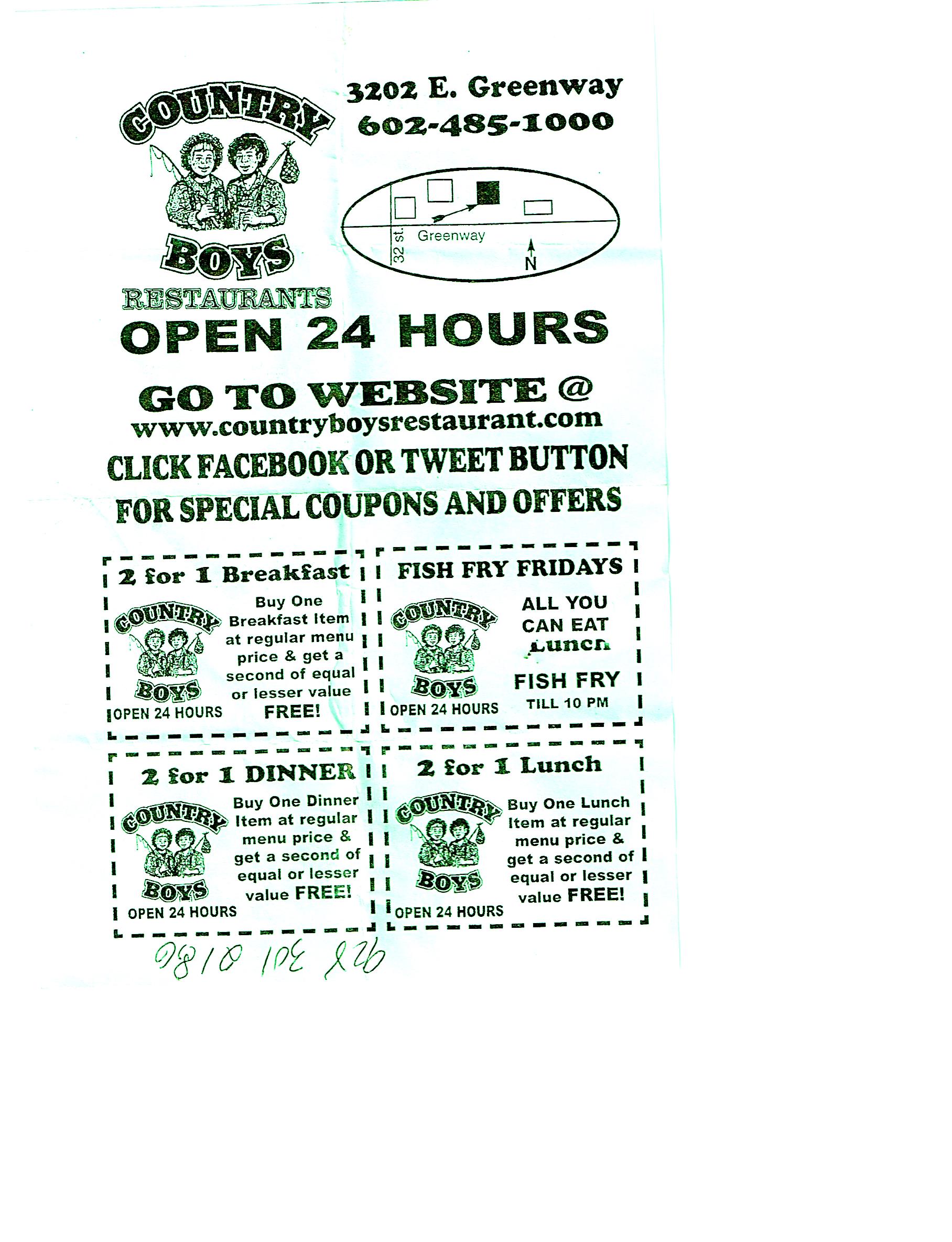 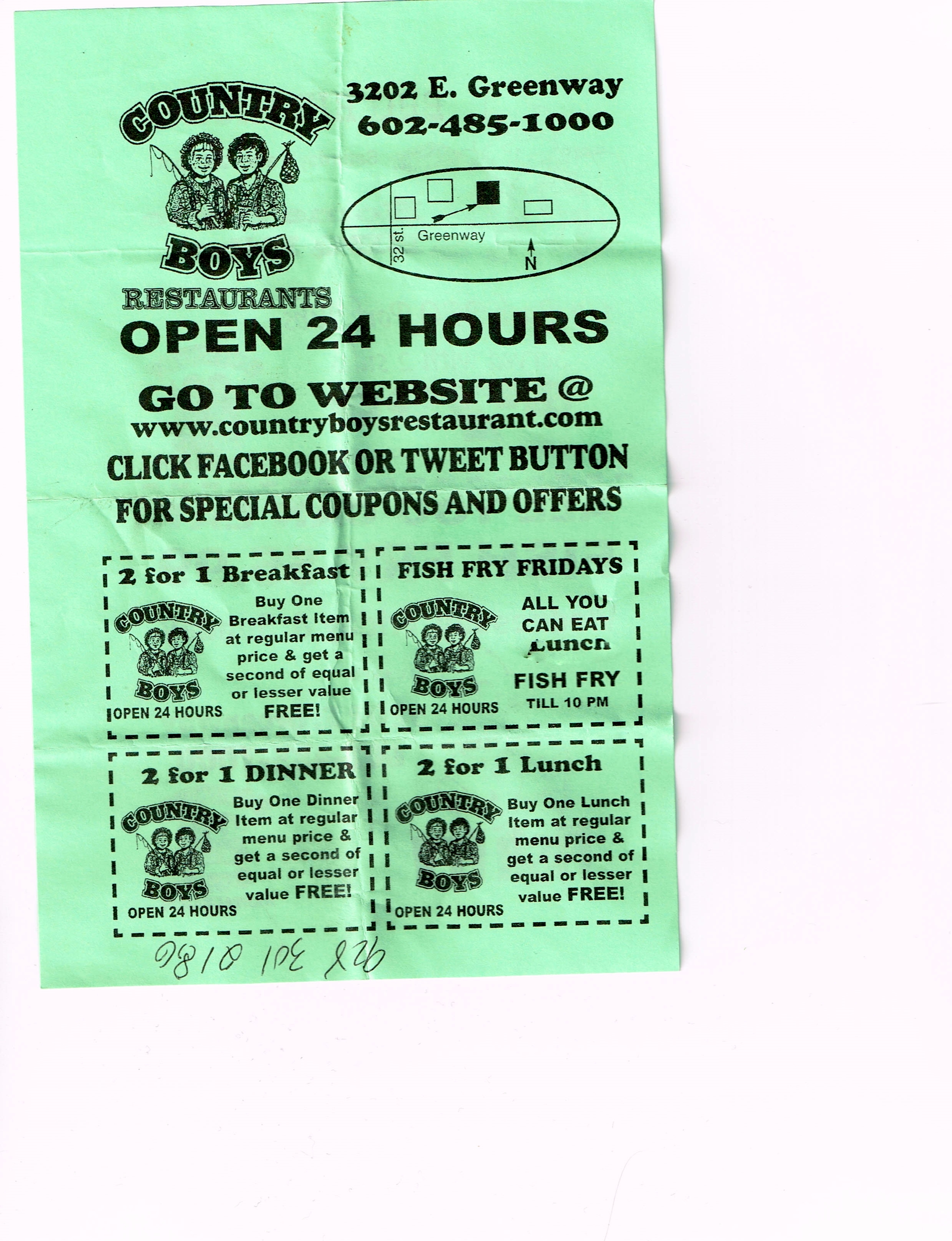                    OPEN 24 HOURS / 7 DAYS A WEEK                    GO TO WEBSITE @                                           WWW.COUNTRYBOYSRESTAURANT.COMCLICK FACEBOOK OR TWEET BUTTON FOR   SPECIAL COUPONS AND OFFERS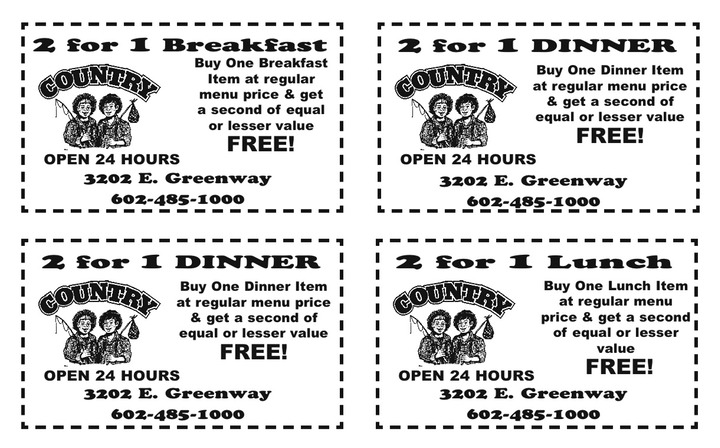 